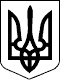 68 СЕСІЯ ЩАСЛИВЦЕВСЬКОЇ СІЛЬСЬКОЇ РАДИ7 СКЛИКАННЯРІШЕННЯ26.06.2018 р.                                     № 1082с. ЩасливцевеПро відмову в задоволенні заяви громадянину ***Розглянувши заяву громадянина *** та додані документи, з метою приведення у відповідність до земельного законодавства надання земельної ділянки для будівництва та обслуговування житлових будинків, господарських будівель і споруд, керуючись ст.ст. 12, 19, 38, 39, 118, 121 Земельного кодексу України, ст. 26 Закону України «Про місцеве самоврядування в Україні» сесія сільської радиВИРІШИЛА:1. Відмовити громадянину України *** в задоволенні заяви у зв’язку з відсутністю вільної земельної ділянки для будівництва житлового будинку, господарських будівель і споруд в межах населених пунктів Щасливцевської сільської ради. 2. Повідомити *** про прийняте рішення.3.Контроль за виконанням рішення покласти на постійну комісію з питань регулювання земельних відносин.Сільський голова								В.О. Плохушко